Dear Parents/Carers,Attendance and Punctuality (All Parents/ Carers)Congratulations to 6MB and 11JKR who have had attendance at 96% for the last week.  Our whole school attendance has dipped in the last week, with 5 days to go, continuing to encourage high levels of attendance is essential.Strep A (All Parents/Carers)A communication from Mr. Brennand, Senior Deputy Headteacher, should have either been received by the time you get this update or will arrive shortly.  Please read it carefully.  This is a worrying time for all of us with children and we must all be vigilant.  Strep A is highly treatable with antibiotics if you are alert to the symptoms.  We have a very clear set of guidance from the Public Health team as to what to do in certain situations and we follow this very carefully.  Parent Questionnaire (All Parents/ Carers)Thank you to the parents/ carers who completed the parent survey.  We have attached the graphs showing the results of the survey to this update and share these in the interests of being transparent with you.  Over the next few weeks you will see us responding to the results of this survey.  The first of these responses is below.  We have carried out the prize draw and will make email contact with all successful winners this afternoon to confirm the email address for us to send the vouchers to.Class Charts App (All Parents/ Carers)The parent survey indicates that our communication streams are still not as good as we would like them to be.  With this in mind, we are going to consolidate the number of apps that we use for communication and will be sending more information about how we intend to increase the use of the Class Charts app in the new year.Reporting Bullying/ Pastoral Concerns (All Parents/ Carers)The link for parents/ carers and children to report any bullying/ pastoral concerns is always available on our website.  Just click on ‘Menu’ and then ‘Raise a Bullying/ Pastoral Concern’.  We commit to making contact within 48 hours and then following up to explain the actions we have taken.  Please note, the form will close for new responses on Wednesday 14th December at 4PM and reopen when we return after the break.  If you have any urgent issues on Thursday or Friday please email admin@unity.fcat.org.uk.  This is to allow time to deal with any concerns before we break for Christmas.Parent Governor Election (All Parents/ Carers)There are 2 vacancies for parent governors at Unity Academy. We received 3 nominations and as such a ballot is taking place.  Voting closes at 12 noon on the 14th December.The link to register your vote is here.Christmas Activities - Christmas Jumper, Non-Uniform and Last Day (All Parents/ Carers)Thank you for all your Christmas jumpers today - it has been very festive in school!The last day of term, Friday 16th December, is a non-uniform day for all students.  There is no charge for this event.  The academy will close at 12:30PM on Friday 16th December.Trips, Visits and Activities (All Parents/ Carers)This week children have taken part in trips to the cinema, trips to France, outdoor activities and of course the Nursery - Year 1 nativity.  It is great to be able to get these activities up and running again. Thank you to all parents for your support with these things.With best wishes for a good weekend.Yours sincerely,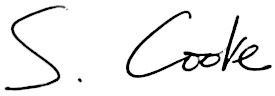 Mr.S.Cooke
HeadteacherParent Survey Responses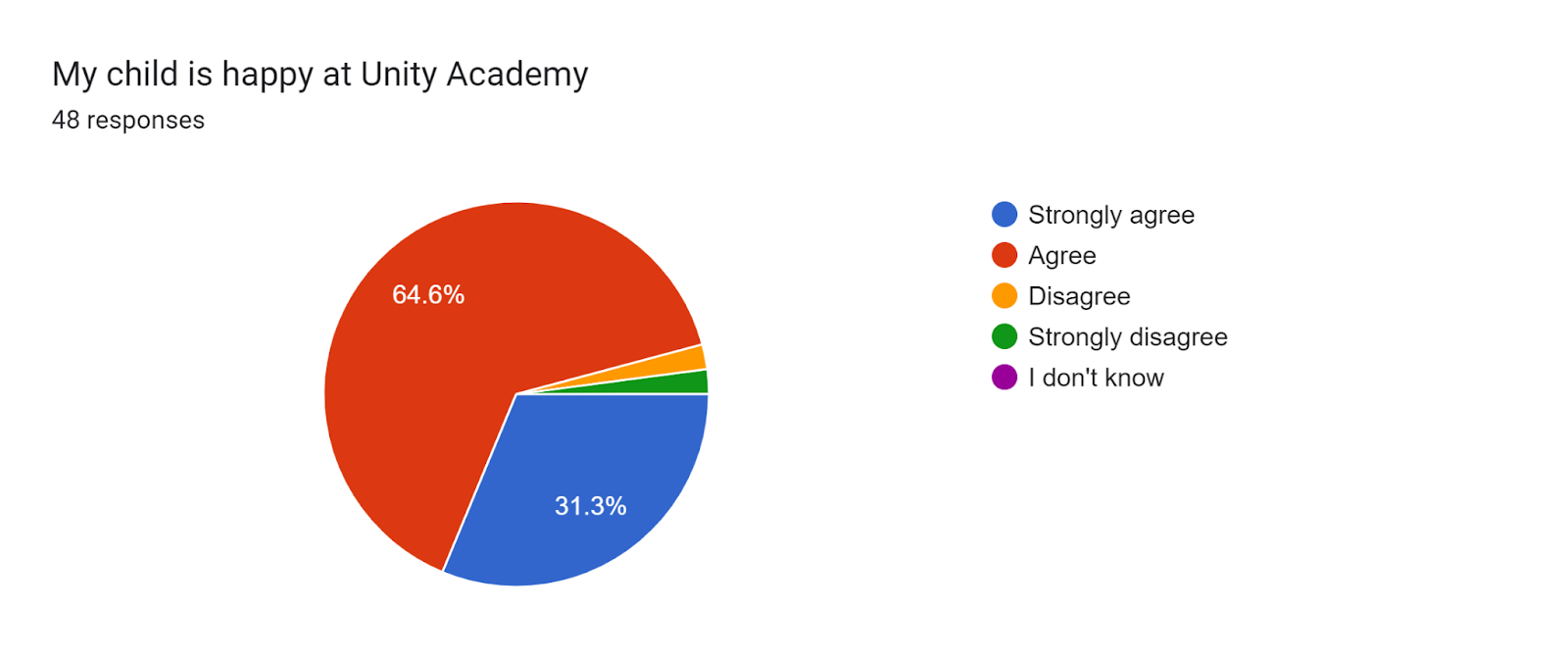 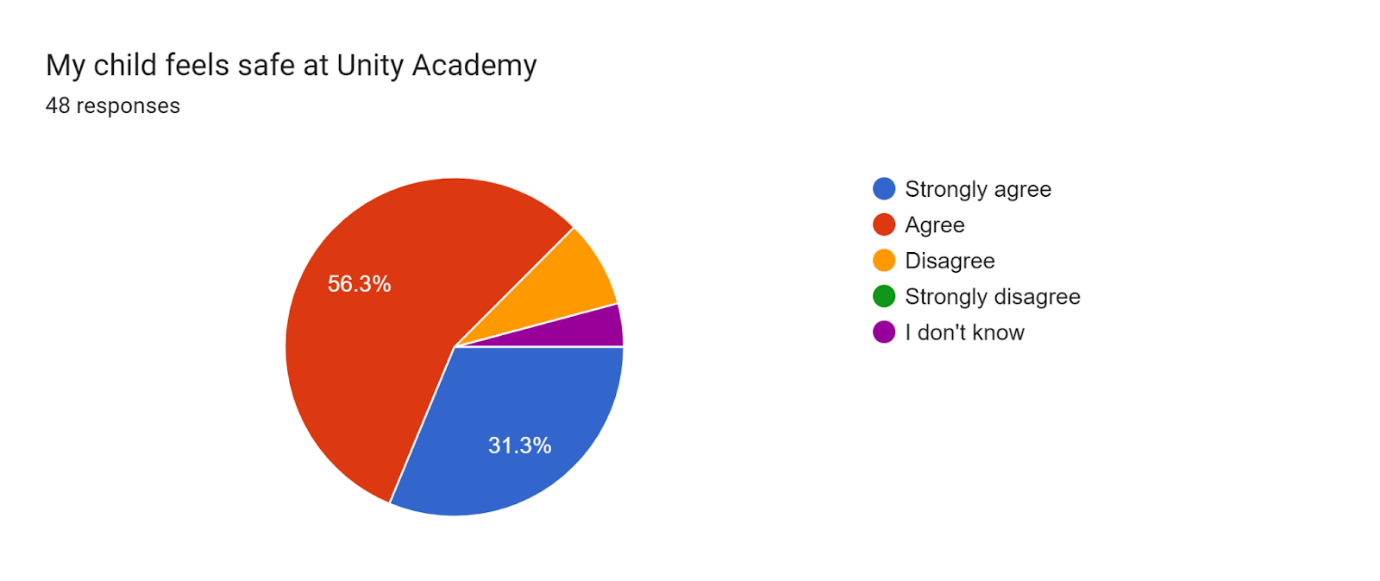 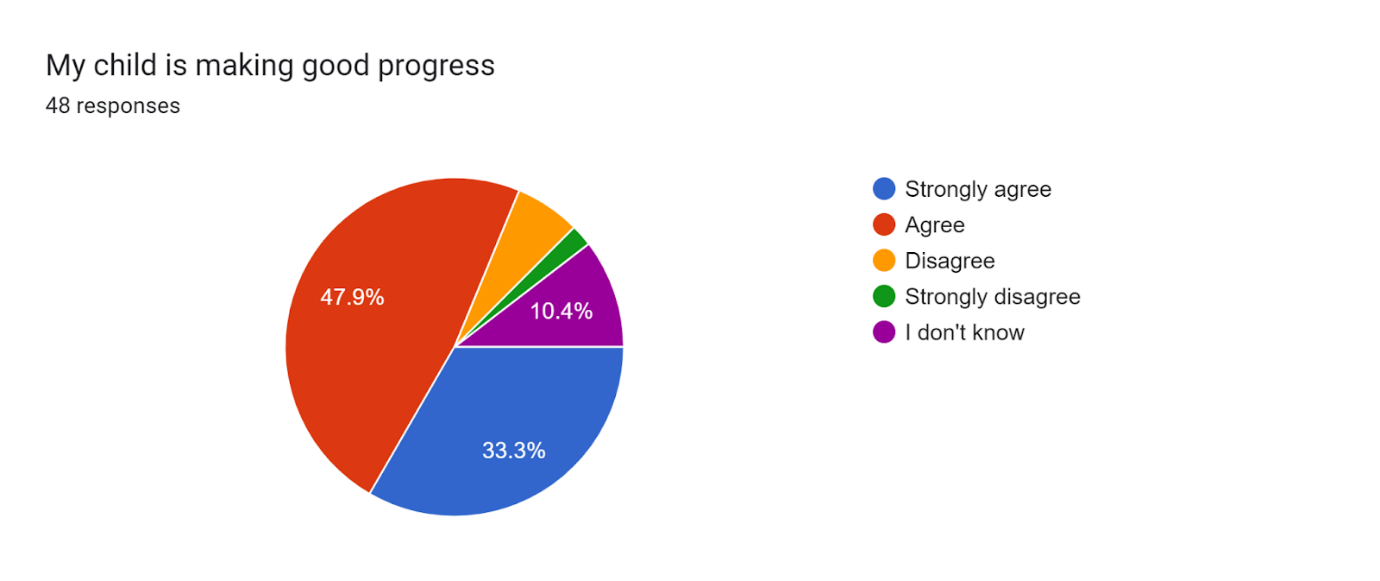 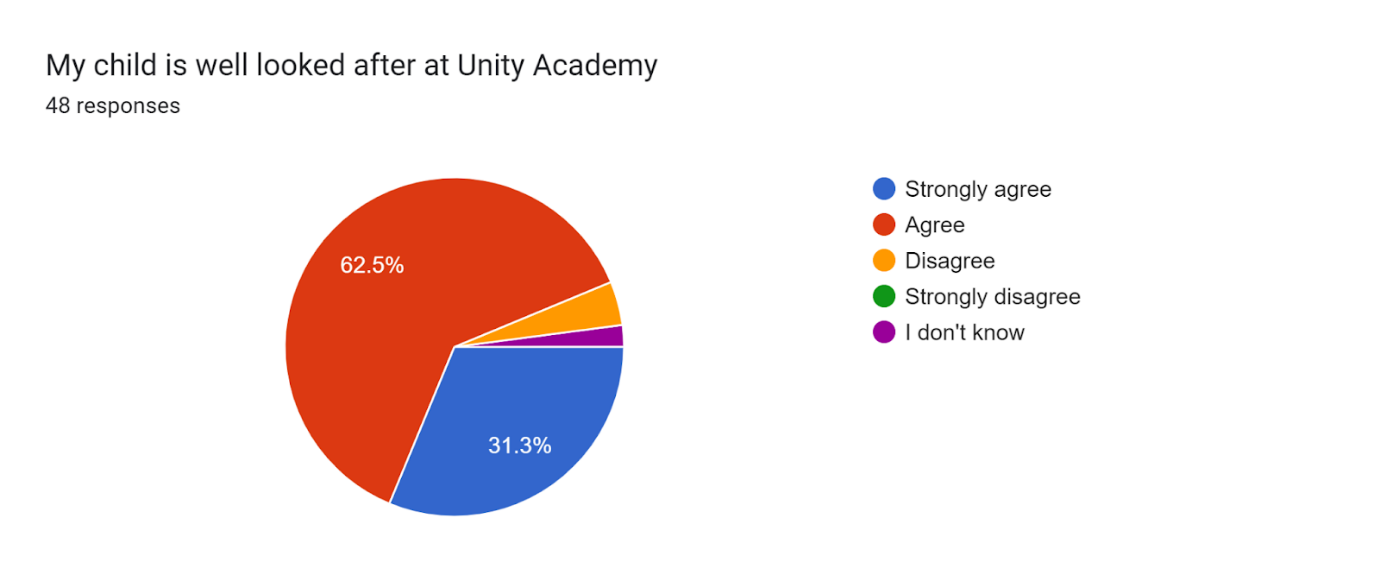 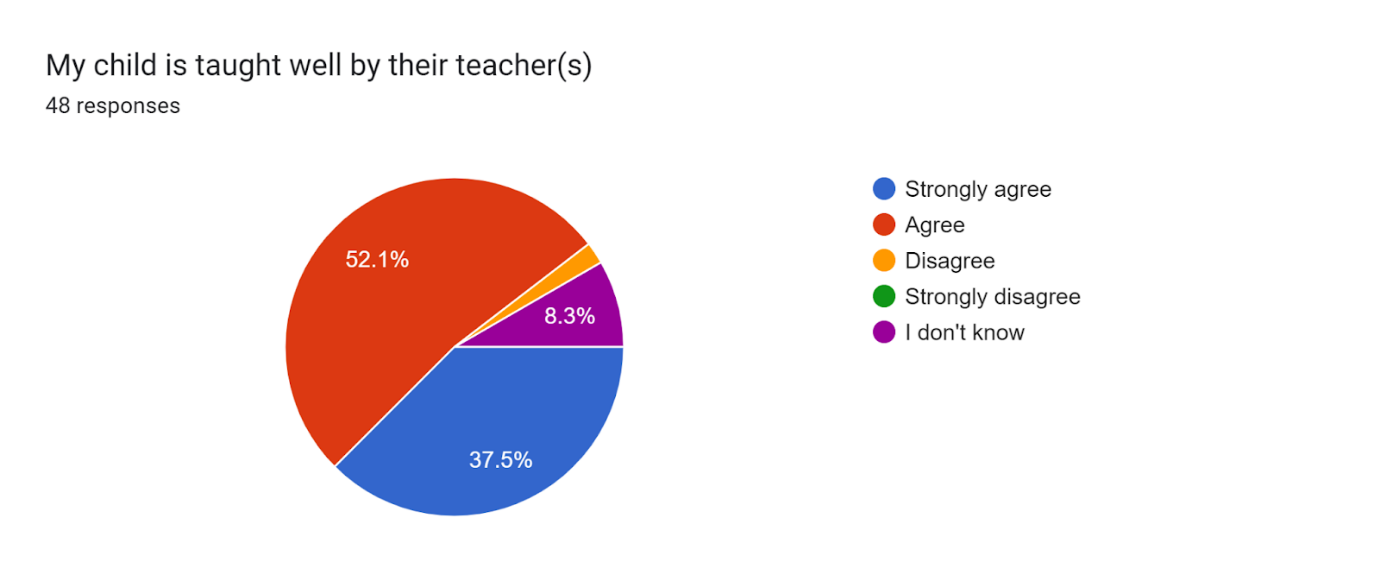 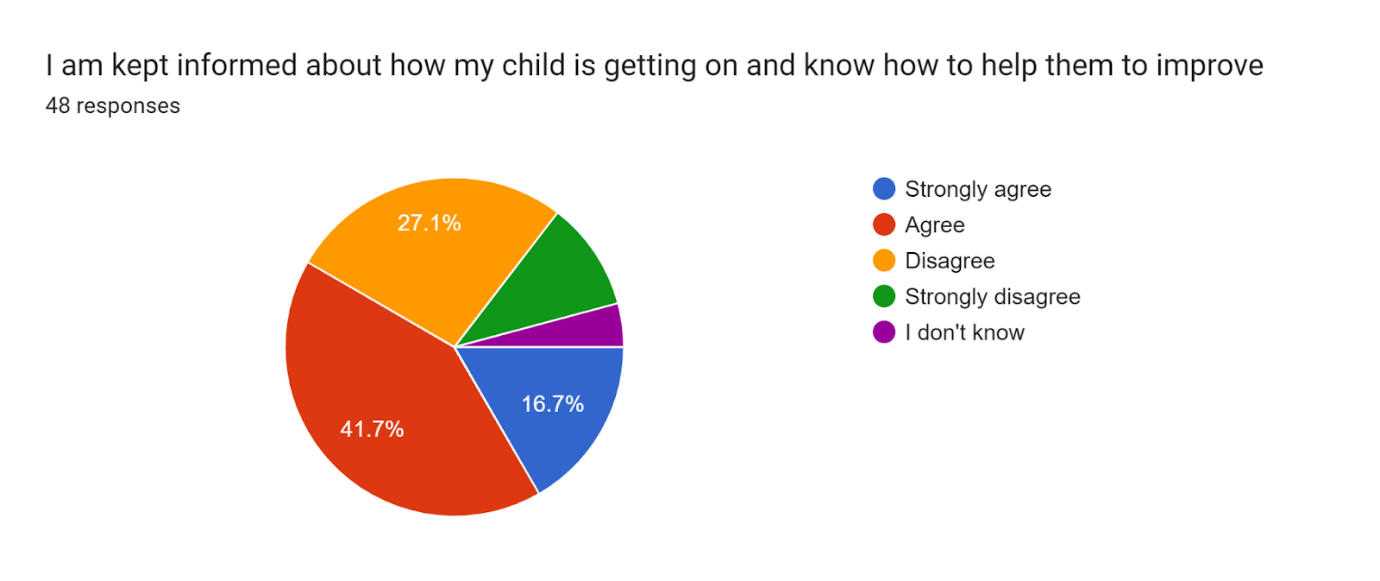 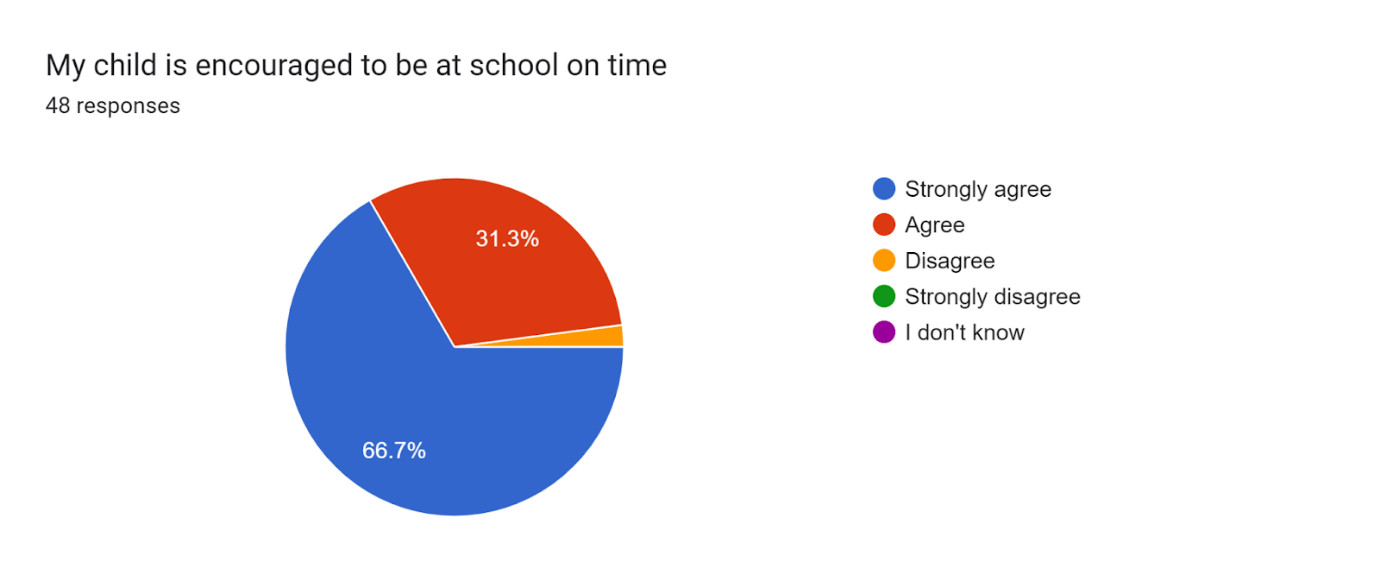 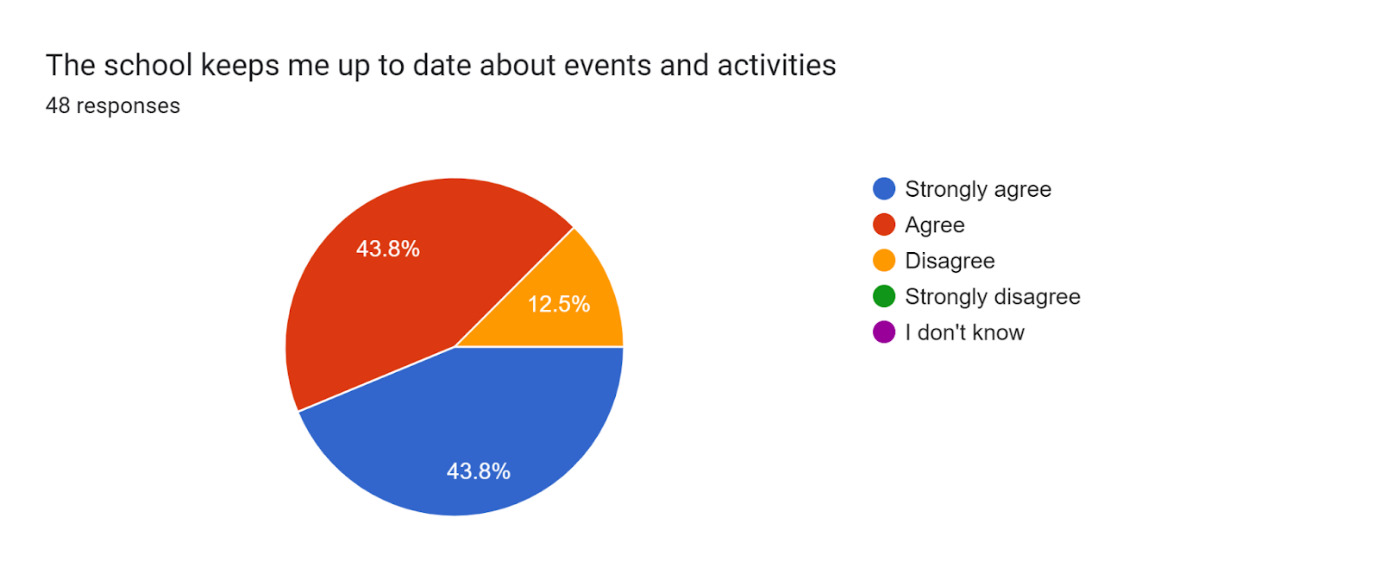 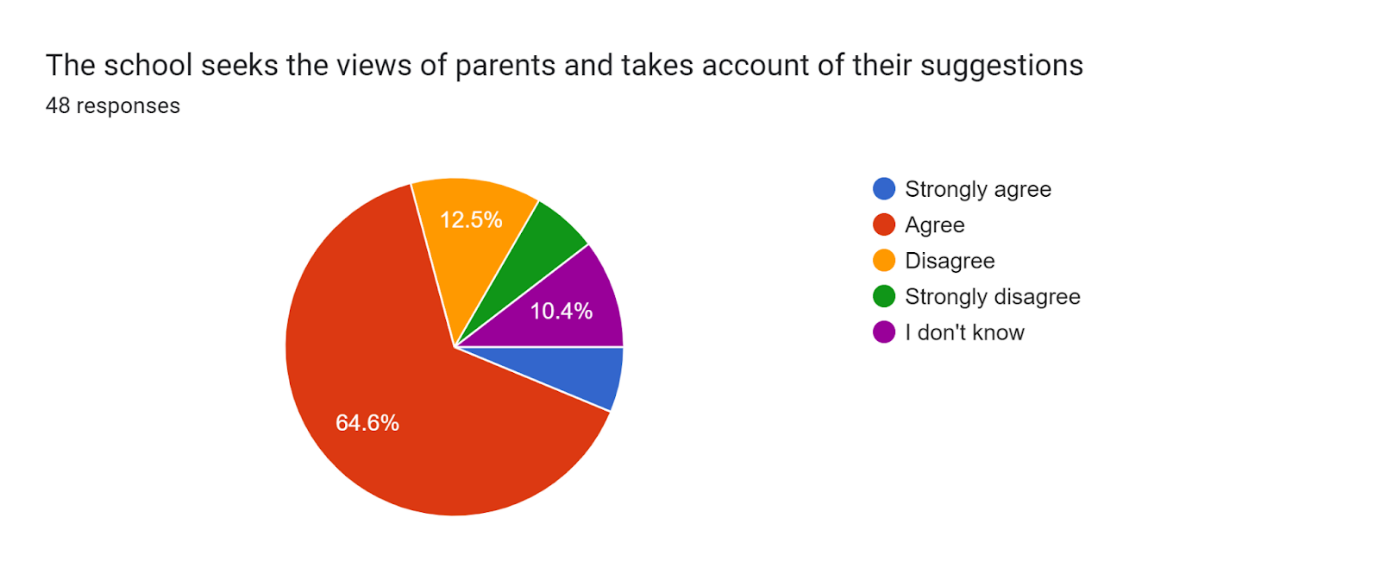 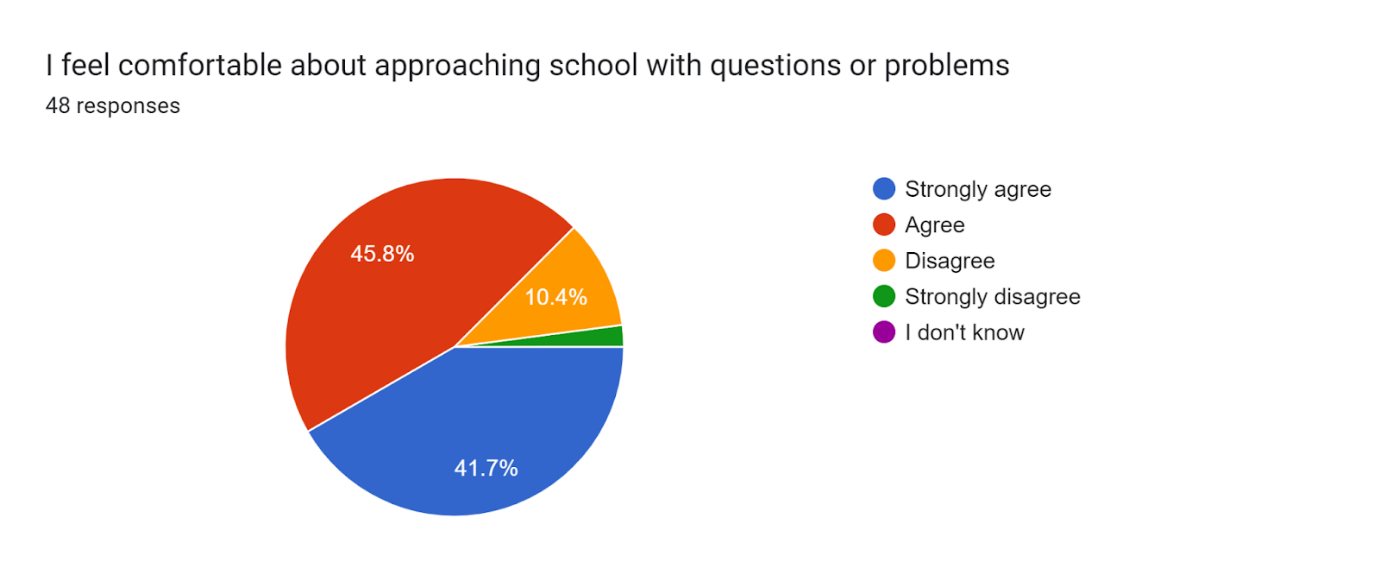 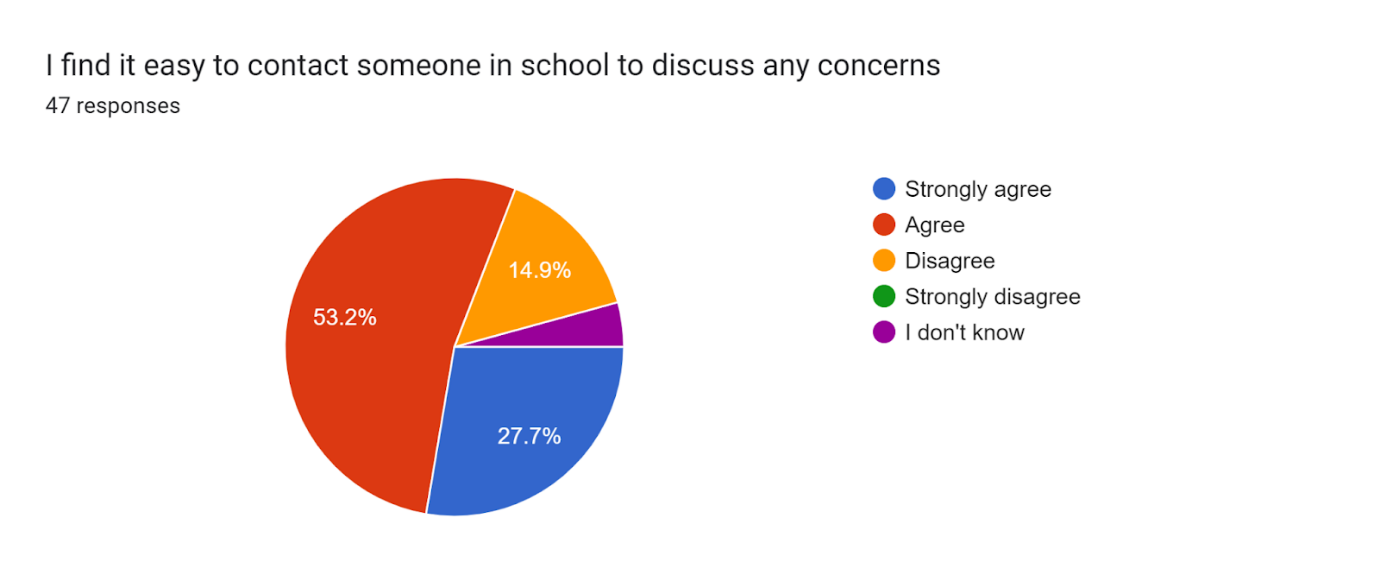 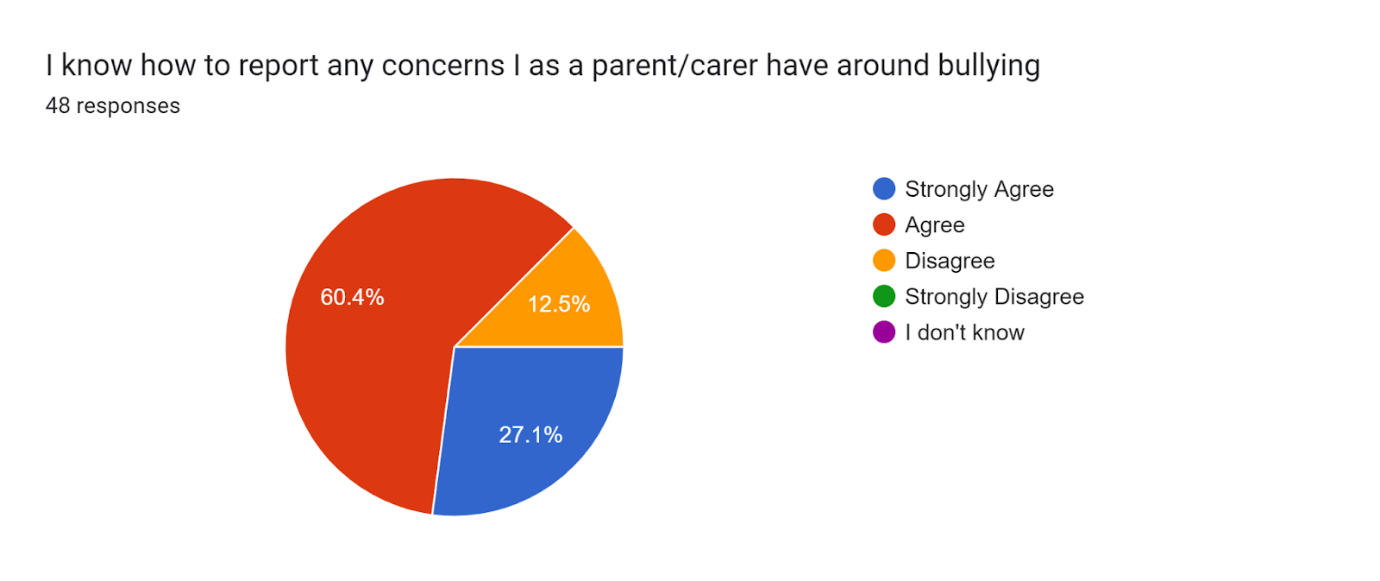 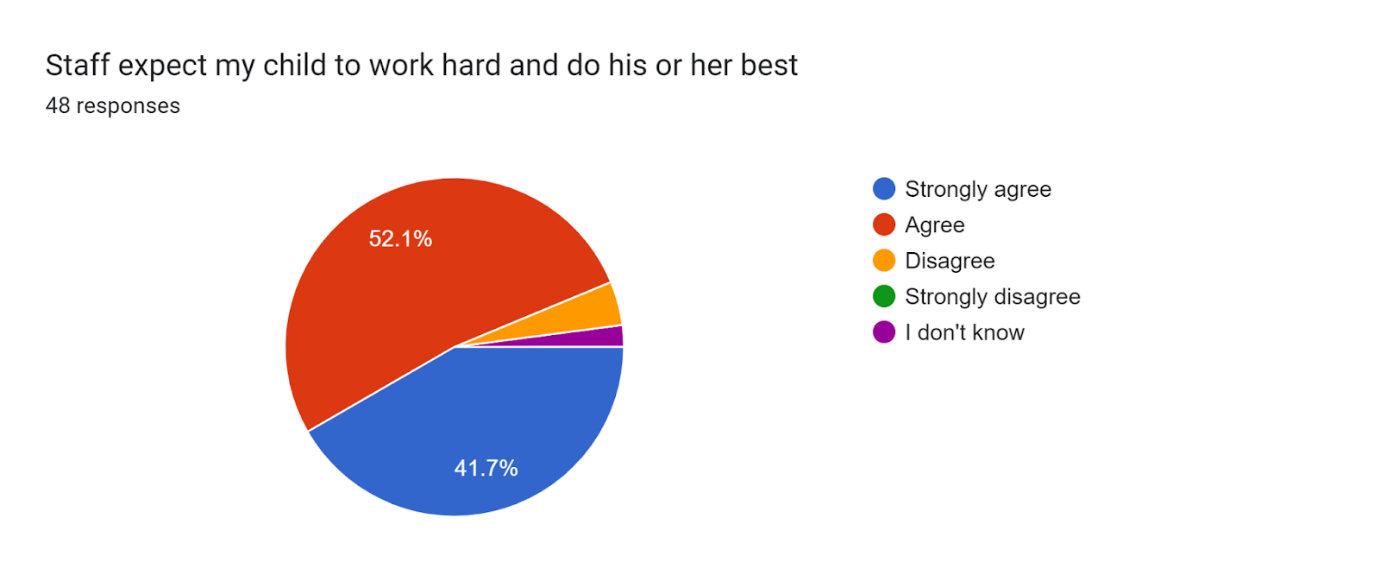 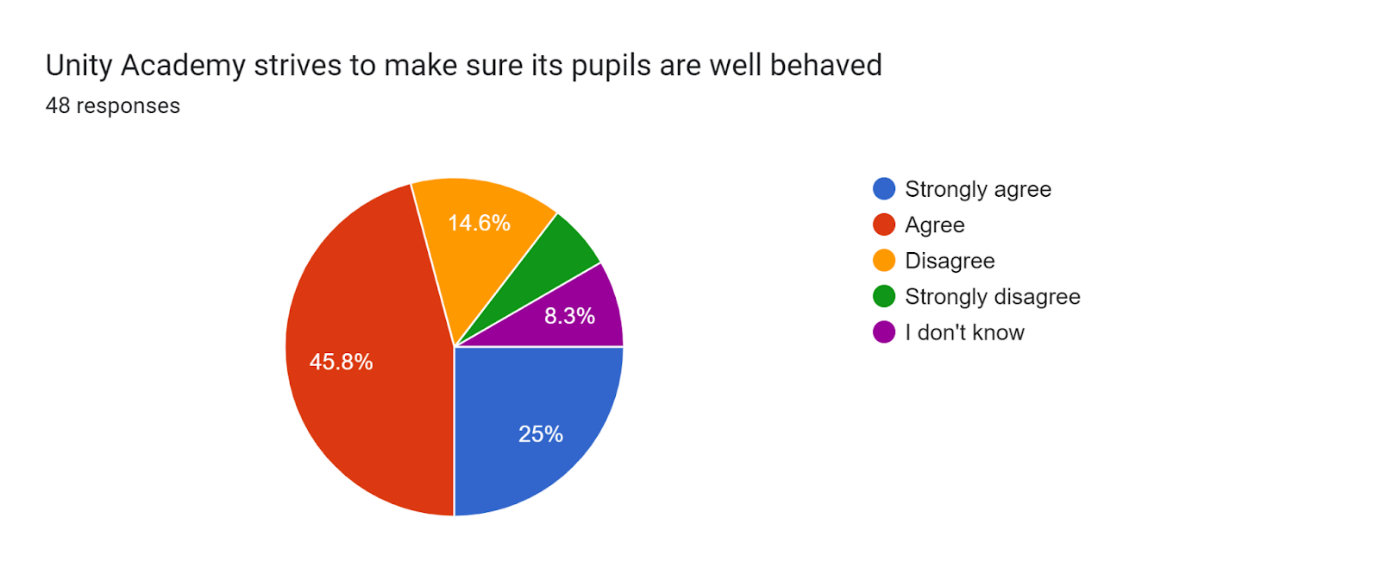 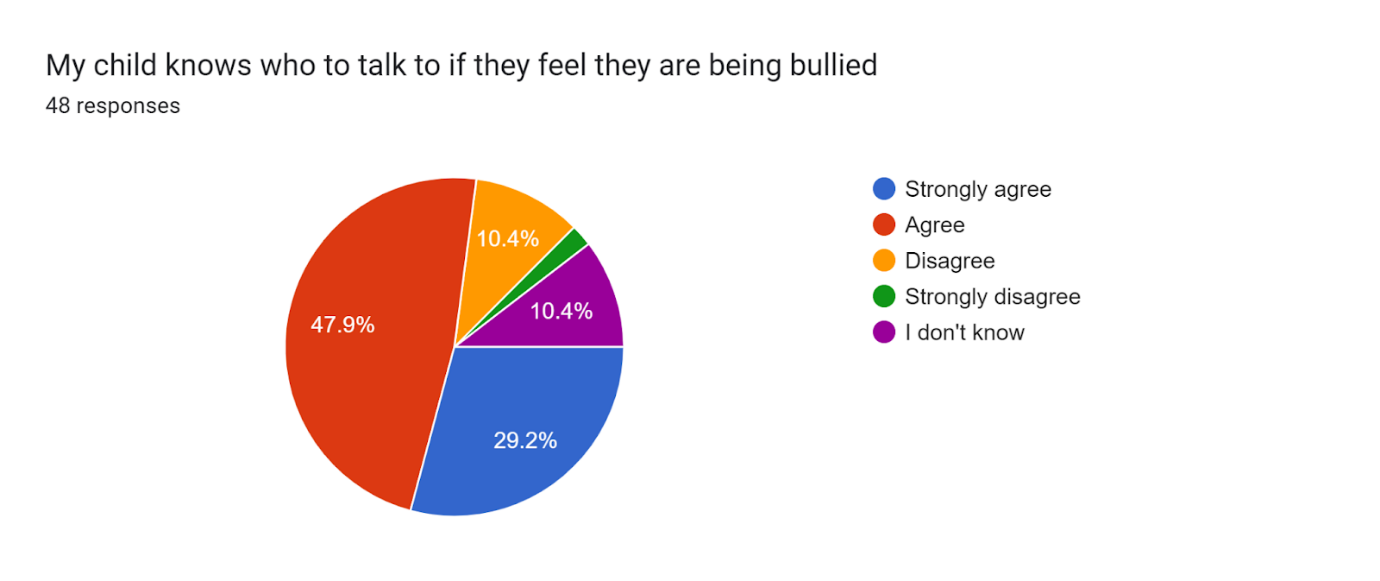 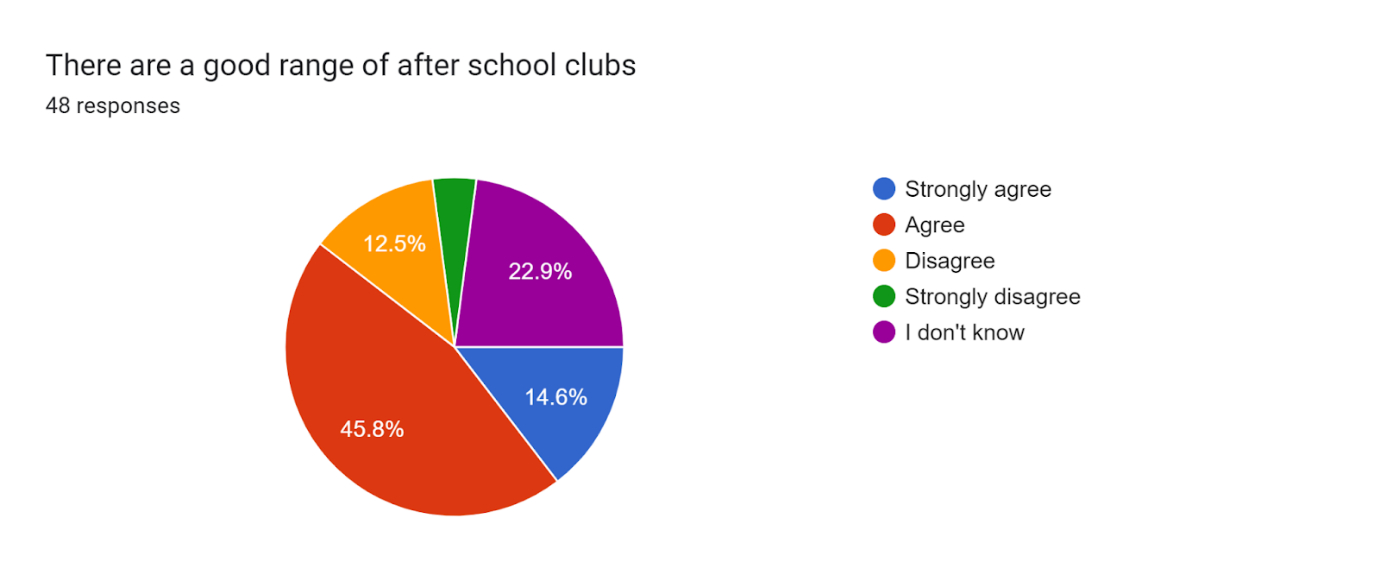 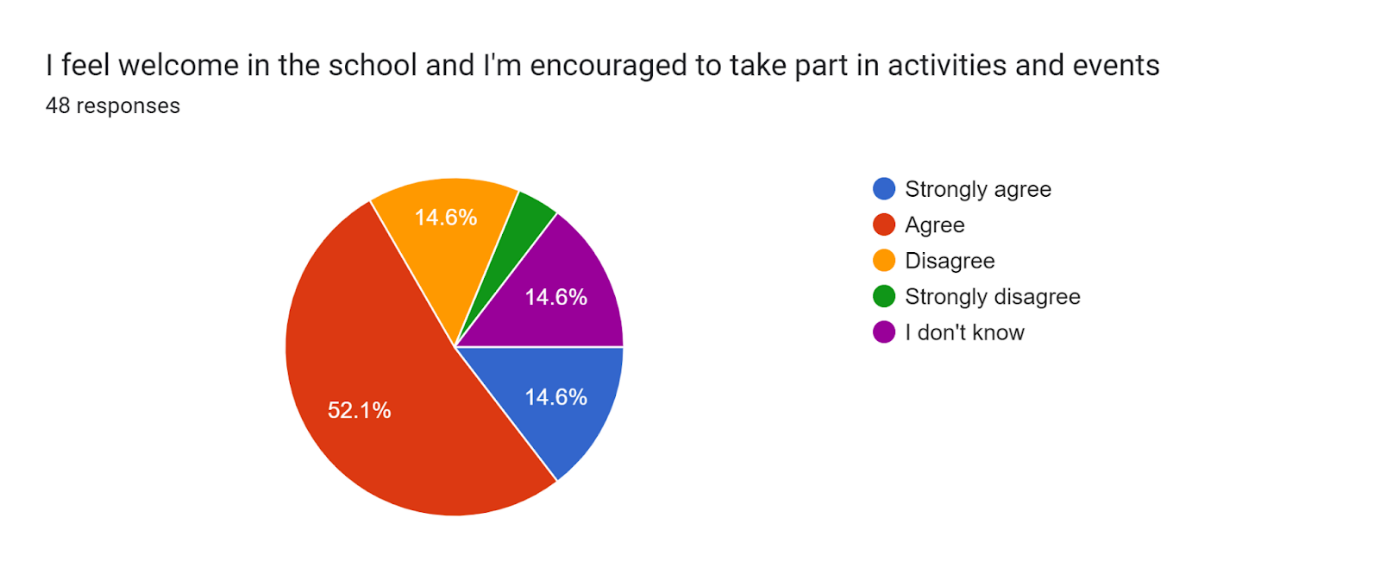 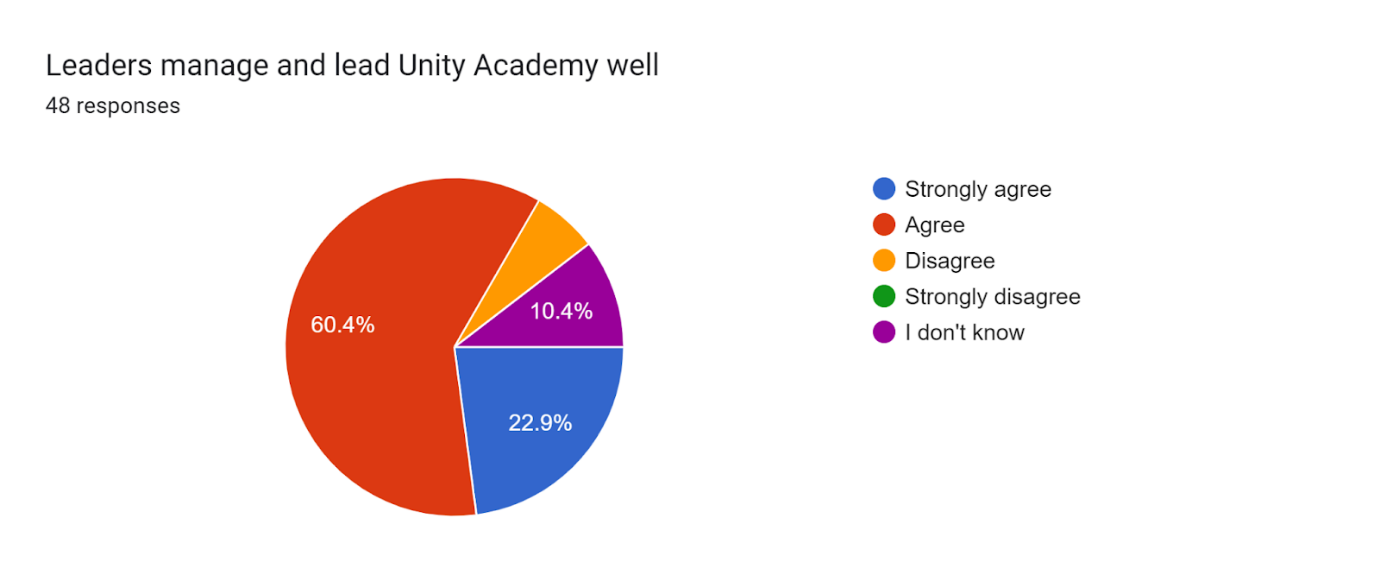 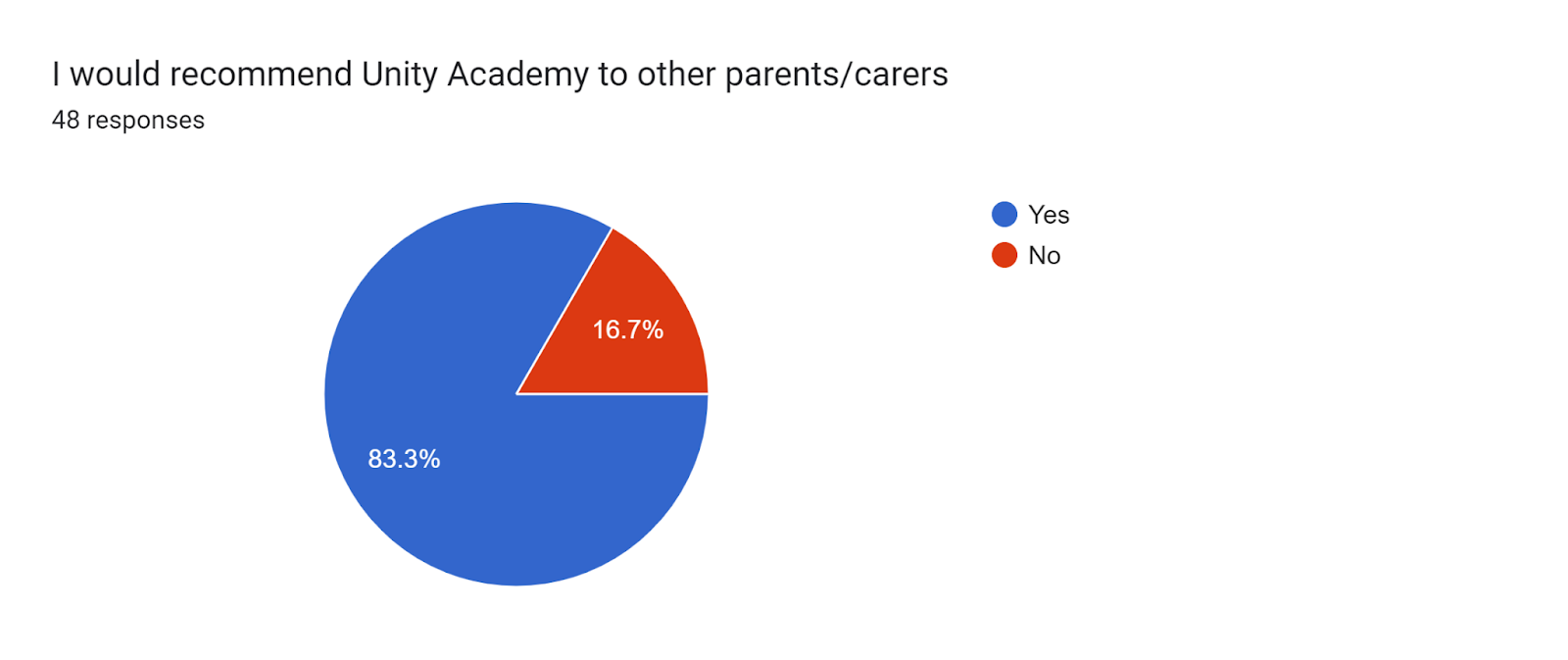 